§1904.  Condemnation proceedingsThe jail authority formed under this chapter, in exercising the right of eminent domain conferred upon it by section 1902 shall file in the office of the commissioners of the county in which the property to be taken is located and cause to be recorded in the registry of deeds in the county plans of the location of all lands, real estate, easements or interest in lands, real estate or easements, with an appropriate description and the names of the owners, if known.  When for any reason the jail authority fails to acquire property that the jail authority is authorized to take and that is described in that location, or if the description of the location so recorded is defective and uncertain, the authority may, at any time, correct and perfect the description of the location and file a new description.  In that case, the jail authority is liable in damages only for property for which the owner had not previously been paid, to be assessed as of the time of the original taking, and the jail authority is not liable for any acts that would have been justified if the original taking had been lawful.  Entry may not be made on any private lands, except to make surveys, until the expiration of 10 days from the filing, at which time possession may be had of all the lands, real estate, easements or interests in lands, real estate or easements and other property and rights to be taken, but title may not vest in the jail authority until payment for the property.  [PL 2003, c. 228, §1 (NEW).]SECTION HISTORYPL 2003, c. 228, §1 (NEW). The State of Maine claims a copyright in its codified statutes. If you intend to republish this material, we require that you include the following disclaimer in your publication:All copyrights and other rights to statutory text are reserved by the State of Maine. The text included in this publication reflects changes made through the First Regular and First Special Session of the 131st Maine Legislature and is current through November 1. 2023
                    . The text is subject to change without notice. It is a version that has not been officially certified by the Secretary of State. Refer to the Maine Revised Statutes Annotated and supplements for certified text.
                The Office of the Revisor of Statutes also requests that you send us one copy of any statutory publication you may produce. Our goal is not to restrict publishing activity, but to keep track of who is publishing what, to identify any needless duplication and to preserve the State's copyright rights.PLEASE NOTE: The Revisor's Office cannot perform research for or provide legal advice or interpretation of Maine law to the public. If you need legal assistance, please contact a qualified attorney.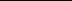 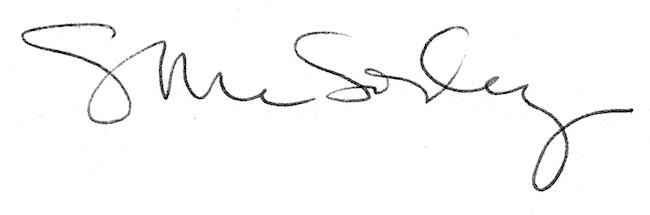 